Natural Selection in the Face of Climate ChangeSPECIES 1 – SNOWSHOE HARE	Independent variable: Month during which the snowshoe hare changes to whiteDependent variable: Number of individuals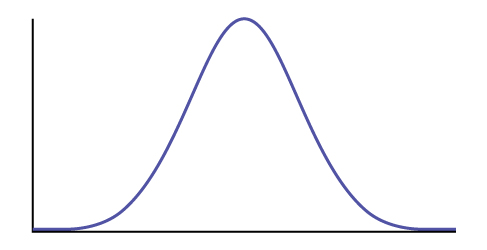 SPECIES 2 – BALTIMORE ORIOLESIndependent variable: Latitude at which Baltimore Orioles breedDependent variable: Number of individualsSPECIES 3 – MAGELLANIC PENGUINIndependent variable: Day on which plumage provides protection to juvenile penguinsDependent variable: Number of individualsSPECIES 4 – PACIFIC NORTHWEST SHELLFISHIndependent variable: Shell weight (g)Dependent variable: Number of individualsSPECIES 5 – CASCADE FROGIndependent variable: Number of days spent in larval stageDependent variable: Number of individualsSPECIES 6 – RED KNOTIndependent variable: Month red knots arrive in Delaware BayDependent variable: Number of individuals